PENGARUH DISIPLIN KERJA DAN KEMAMPUAN KERJA TERHADAP KINERJA PEGAWAI DI DINAS SOSIAL KABUPATEN SERDANG BEDAGAISKRIPSIDiajukan Guna Memenuhi Persyaratan Memperoleh Gelar Sarjana Manajemen (SM) Program Studi Manajemen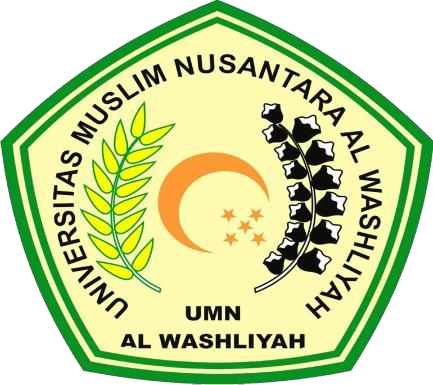 OLEH :ANDIKA YUSUF NPM. 173114203FAKULTAS EKONOMI PROGRAM STUDI MANAJEMENUNIVERSITAS MUSLIM NUSANTARA AL WASHLIYAH MEDAN2021